         KАРАР                                                                 РЕШЕНИЕО работе по сбору налогов и ликвидации задолженности по налогам в сельском поселении Зильдяровский сельсовет муниципального района Миякинский район Республики Башкортостан	Заслушав и обсудив информацию специалиста II категории администрации  сельского поселения  Саяховой В.М. «О работе по сбору налогов и ликвидации задолженности по налогам в сельском поселении Зильдяровский сельсовет муниципального района Миякинский район Республики Башкортостан»	Совет сельского поселения Зильдяровский сельсовет муниципального района Миякинский район Республики Башкортостан решил:	1.Информацию специалиста II категории администрации  сельского поселения  Саяховой В.М.  «О работе по сбору налогов и ликвидации задолженности по налогам в сельском поселении Зильдяровский сельсовет муниципального района Миякинский район Республики Башкортостан» принять к сведению.	2.Специалисту II категории администрации  сельского поселения  Саяховой В.М.           - провести анализ поступления основных видов доходов в бюджет сельского поселения;           - осуществить контроль за ходом мобилизации основных видов доходов в бюджет по срокам уплаты и подготовить предложения, направленных на увеличение поступлений в бюджет.	- провести информационно-консультационную работу по оформлению прав собственности на земельные участки и имущество физическими лицами.         - усилить ликвидацию задолженностей по налогам в сельском поселении.              3.Настоящее решение обнародовать на информационном стенде в здании  администрации сельского поселения Зильдяровский сельсовет муниципального района Миякинский район Республики Башкортостан              4.Контроль исполнения настоящего решения возложить на постоянную    комиссию Совета по бюджету, налогам и вопросам муниципальной собственности.Глава сельского поселенияЗильдяровский сельсовет                                                            З.З.Идрисов13.11.2015 г.№ 24Башkортостан РеспубликаhыМиәкә районы муниципаль районының Елдәр ауыл советы ауыл биләмәhе Советы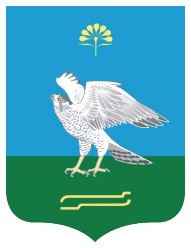 Республика БашкортостанСовет сельского поселения Зильдяровский сельсовет муниципального района Миякинский район